ZZP-276/2024 	 							     Szczytno, 25 marca 2024 r.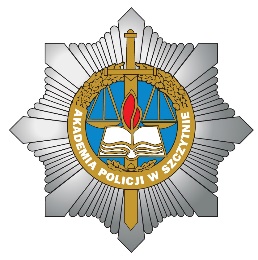 INFORMACJA Z OTWARCIA OFERTw postępowaniu nr 04/DZiT/24 na dostawę worków na śmieciZgodnie z art. 222 ust. 5 ustawy z dnia 11 września 2019 r. Prawo zamówień publicznych (tekst jednolity Dz. U. z 2023 r. poz. 1605 z późn. zm.) Zamawiający informuje, że w postępowaniu prowadzonym w trybie podstawowym bez możliwości negocjacji nr 04/DZiT/24, do wyznaczonego terminu składania ofert tj. do dnia 25 marca 2024 r. do godziny: 10:00 złożono 11 ofert.Przed otwarciem ofert Zamawiający na stronie prowadzonego postępowania podał kwotę, jaką zamierza przeznaczyć na sfinansowanie zamówienia: 34 000,00 zł:W wyznaczonym terminie wpłynęły następujące oferty:Numer ofertyNazwa/ adres WykonawcyKryteria oceny ofertNumer ofertyNazwa/ adres WykonawcyCena 100 %1.HAPIS SP. Z O.O.ul. MONIUSZKI 1812-100 SZCZYTNO (NIP 7451717821)22 804 ,20 zł2.PPHU MARCIN ARTUR TARCZYŃSKIul. DŁUGOSZA6/1599-300 KUTNO(NIP 7751008365)39 975,00 zł3.BALTIC DISTRIBUTION SP. Z O.O. ul. AL. GRUNWALDZKA 82, LOK. 3/315 80-244 GDAŃSK(NIP 9571066959)23 247,00 zł4.POL-PAK MICHAŁ ZAKRZEWSKIul. TYMIANKOWA 2595-054 KSAWERÓW(NIP 7311659153)29 050,00 zł5.ZAKŁAD PRODUKCYJNO-HANDLOWO-USŁUGOWY „PIAFOL”ul. OS. ZIELONE 364-840 BUDZYŃ(NIP 7661047746)32 103,00 zł6.HELPLAST HADASIK I WSPÓLNICY SP.J.ul. POWSTAŃCÓW ŚL. 1143-190 MIKOŁÓW(NIP 6350002209)25 215,00 zł7.JOBIKO THU SP. Z O.O.ul. OSIEDLE WICHROWE 962-200 DALKI(NIP 614250395) 29 770,00 zł8.JOKA MATERIAŁY BUDOWLANE SP. Z O.O.ul. WARSZAWSKA 128/13097-200 TOMASZÓW MAZOWIECKI(NIP 7732474729)25 522,50 zł9.ERG BIERUŃ SP. Z O.O.ul. CHEMIKÓW 16397-200 BIERUŃ(NIP 6832049439)47 970,00 zł10.FARMPOL SP. Z O.O.ul. GEODETÓW 1180-298 GDAŃSK(NIP 5861987631)42 620,00 zł11.SYGMAHURT.PL KRZYSZTOF ŚLIWAKul. BOHATERÓW WESTERPLATTE 8 07-410 OSTROŁĘKA(NIP 8571798797)25 040,00 zł